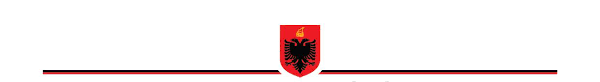 Gjenealitetet aktualeGjenealitete të mëparshme(Nëse keni ndryshuar zyrtarisht ndonjë nga të dhënat e gjeneralitetit tuaj, apo keni përdorur një gjeneralitet tjetër, qoftë edhe pa e ndryshuar zyrtarisht, listoni secilin prej tyre, duke plotësuar të gjitha të dhënat që janë ndryshuar dhe aq herë sa janë ndryshuar. Mosdeklarimi i ndonjë gjeneraliteti sipas kësaj pike, që mund të pengojë verifikimin sipas dispozitave të ligjit nr. 138/2015, përbën vepër penale sipas nenit 190 të Kodit Penal.)Unë, i/e nënshkruari /a		, kam marrë dijeni dhe jam i vetëdijshëm se:Ky Formular përbën dokument zyrtar që i drejtohet një organi shtetëror dhe i nënshtrohet verifikimit dhe publikimit.Pasqyrimi i të dhënave të rreme në këtë Formular përbën vepër penale dhe dënohet me burgim sipas nenit 190 të Kodit Penal.Të dhënat e pasqyruara në këtë Formular i nënshtrohen verifikimit të plotë, brenda dhe jashtë Shqipërisë, nga organet shtetërore dhe Prokuroria e Përgjithshme.ç) Me plotësimin e këtij Formulari, kam dhënë pëlqimin për verifikimin e çdo të dhëne personale, përfshirë gjurmët daktiloskopike dhe çdo të dhënë tjetër biometrike.Pasqyrimi i të dhënave të pavërteta, të paplota, dhe të pasakta në këtë Formular dhe refuzimi i depozitimit të gjurmëve daktiloskopike, passjell skualifikimin e menjëhershëm dhe në çdo kohë nga kandidimi/zgjedhja/emërimi apo ushtrimi i mëtejshëm i funksionit publik.Trajtimi i të dhënave do të kryhet në përputhje me legjislacionin në fuqi për mbrojtjen e të dhënave personale.Duke qenë i vetëdijshëm për pasojat ligjore në rast të deklarimeve të pavërteta, të paplota apo të pasakta, konfirmoj saktësinë e të dhënave të pasqyruara në këtë Formular.KUJDES:  JENI  I/E  SIGURT?  SUGJEROHET  QË  NËNSHKRIMI  I  KËTIJ  SEKSIONI  TË BËHET PASI ËSHTË PLOTËSUAR SAKTË I GJITHË FORMULARI!(emër, mbiemër, nënshkrim)A jeni dënuar ndonjëherë me vendim gjyqësor të formës së prerë nga një autoritet gjyqësor shqiptar ose i huaj? (Vendos X përbri përgjigjes)PO	JONëse po, specifikoni të dhënat e mëposhtme:A jeni dënuar me burgim me vendim gjyqësor jopërfundimtar nga një autoritet gjyqësor shqiptar ose i huaj, për një çështje penale të pazgjidhur me vendim gjyqësor të formës së prerë? (Vendos X përbri përgjigjes)PO	JONëse po, specifikoni të dhënat e mëposhtme:A keni qenë ndonjëherë në hetim ose gjykim nga një autoritet i huaj, për kryerjen e një vepre penale? (Vendos X përbri përgjigjes)PO	JONëse po, specifikoni të dhënat e mëposhtme:A keni qenë ndonjëherë i ndaluar apo arrestuar nga organet ligjzbatuese, për kryerjen e një vepre penale? (Vendos X përbri përgjigjes)PO	JONëse po, specifikoni të dhënat e mëposhtme:A është caktuar ndaj jush ndonjëherë masë shtrënguese e sigurisë personale, në fuqi ose jo? (Vendos X përbri përgjigjes)PO	JONëse po, specifikoni të dhënat e mëposhtme:-	Nëse po, specifikoni të dhënat e mëposhtme:6.  A është lëshuar ndonjëherë ndaj personit tuaj një urdhër kërkimi ndërkombëtar lidhur me kryerjen e veprave penale? (Vendos X përbri përgjigjes)PO	JONëse po, specifikoni të dhënat e mëposhtme:A është marrë ndonjëherë për ju masa e dëbimit nga një shtet i huaj?(Me përjashtim të rastit kur jeni dëbuar ekskluzivisht për shkeljen e rregullave të emigracionit që kanë të bëjnë me rregullat e qëndrimit apo hyrje-daljes në një territor të një shteti të huaj) (Vendos X përbri përgjigjes)PO	JONëse po, specifikoni të dhënat e mëposhtme:A keni jetuar ndonjëherë jashtë territorit të Republikës së Shqipërisë për më shumë se 1 muaj? (Vendos X përbri përgjigjes)PO	JONëse po, specifikoni të dhënat e mëposhtme:Duke qenë i vetëdijshëm për pasojat ligjore në rast të deklarimeve të pavërteta, të paplota apo të pasakta, konfirmoj saktësinë e të dhënave të pasqyruara në këtë Formular.(emër, mbiemër, nënshkrim)Shënim: Në rast referimi të akteve, vendimeve dhe dokumenteve të caktuara, bashkëngjitini një kopje të tyre këtij Formulari.Nëse pjesë të caktuara të Formularit janë të pamjaftueshme për deklarimin e të dhënave, shto aq pjesë sa ju nevojiten për pasqyrimin e të gjitha të dhënave.EMËRMBIEMËRATËSIAMËSIDATËLINDJEVENDLINDJEVENDBANIMNR. IDEMËRMBIEMËRATËSIAMËSIDATËLINDJEVENDLINDJETë dhënat e vendimit gjyqësorTë dhënat e vendimit gjyqësorTë dhënat e vendimit gjyqësorTë dhënat e vendimit gjyqësorTë dhënat e vendimit gjyqësorGjykataNr. dhe data e vendimit gjyqësor të formës së prerëMasa e dënimit me burgimVepra penale për të cilën jeni dënuarVepra penale për të cilën jeni dënuarGjykataNr. dhe data e vendimit gjyqësor të formës së prerëMasa e dënimit me burgimNeniLlojiTë dhënat e vendimit gjyqësorTë dhënat e vendimit gjyqësorTë dhënat e vendimit gjyqësorTë dhënat e vendimit gjyqësorTë dhënat e vendimit gjyqësorTë dhënat e vendimit gjyqësor jopërfundimtarGjykataVepra penale për të cilën jeni dënuarVepra penale për të cilën jeni dënuarVendimi përfundimtar/DënimiTë dhënat e vendimit gjyqësor jopërfundimtarGjykataNeniLlojiOrgani proceduesQyteti, ShtetiArsyetPeriudha/DataRezultatetOrgani proceduesQyteti, ShtetiArsyetPeriudha/DataRezultatetGjykataQyteti, shtetiVepra penale për të cilën akuzoheshitVepra penale për të cilën akuzoheshitVendimi përfundimtarPeriudha, dataGjykataQyteti, shtetiNeniLlojiVendimi përfundimtarPeriudha, dataAutoriteti urdhëruesArsyejaQyteti, ShtetiEkzekutimi (nëse është në fuqi apo jo)Qyteti dhe Shteti ku keni jetuarArsyeja dëbimitPeriudha e dëbimit nga shteti i huajTë dhanat e aktit të dëbimitQyteti dhe Shteti ku keni jetuarArsyejaPeriudhaAdresa e vendqendrimit